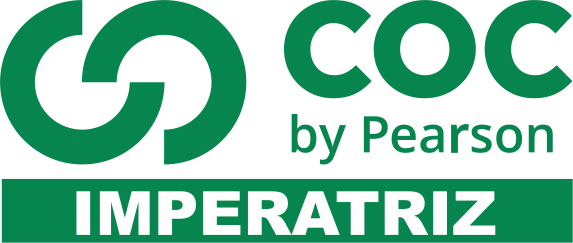 ORIENTAÇÕES:Fazer margem e cabeçalho;Arme, efetue as operações matemáticas, em seguida faça a tabuada;A atividade será entregue na terça- feira e corrigida na primeira aula do dia seguinte;O aluno deverá realizar uma questão por dia.Terça- Feira 19/05                                                                                        Tabuada de Multiplicação (x) 5 e 9a) 209,34 + 873,769 + 8,009=             b) 5439,80 ÷ 0,5=c) No cofrinho de Izabel há algumas moedas de R$1,00,  25 moedas de R$ 0,50 e 11 moedas de R$ 0,25, totalizando R$ 22,25. Quantas medas de R$ 1,00 estão no cofre?Quarta- Feira 20/05                                                                                        Tabuada de Multiplicação (x) 3 e 5a) 983, 983 x 63,5       b) 876,24 – 87,23=c) Um ciclista percorreu 4,5 quilômetros de manhã. À tarde ele percorreu duas vezes e meia essa distância. Quantos quilômetros ele percorreu ao todo?Quinta- Feira 21/05                                                                    Tabuada de multiplicação (x) 6 e Divisão (÷) 6a) 643,45 x 76,3=                              b) 6.564,889 ÷ 0,97=c) Uma barra de chocolate de 200 gramas é dividida em 16 porções iguais. Se Caio comer 9 dessas porções, quantos gramas de chocolate terá consumido?  Sexta- Feira 22/05                                                                      Tabuada de multiplicação (x) 5 e Divisão (÷) 9a) 265.777,80 + 999.888,23=                             b) 454.999 x 5,5=c) Certo número de caixas foi colocado em uma balança. Todas as caixas têm o mesmo peso: 1,5 quilograma. Se a balança marcou 24 quilogramas, quantas caixas foram colocadas na balança? 